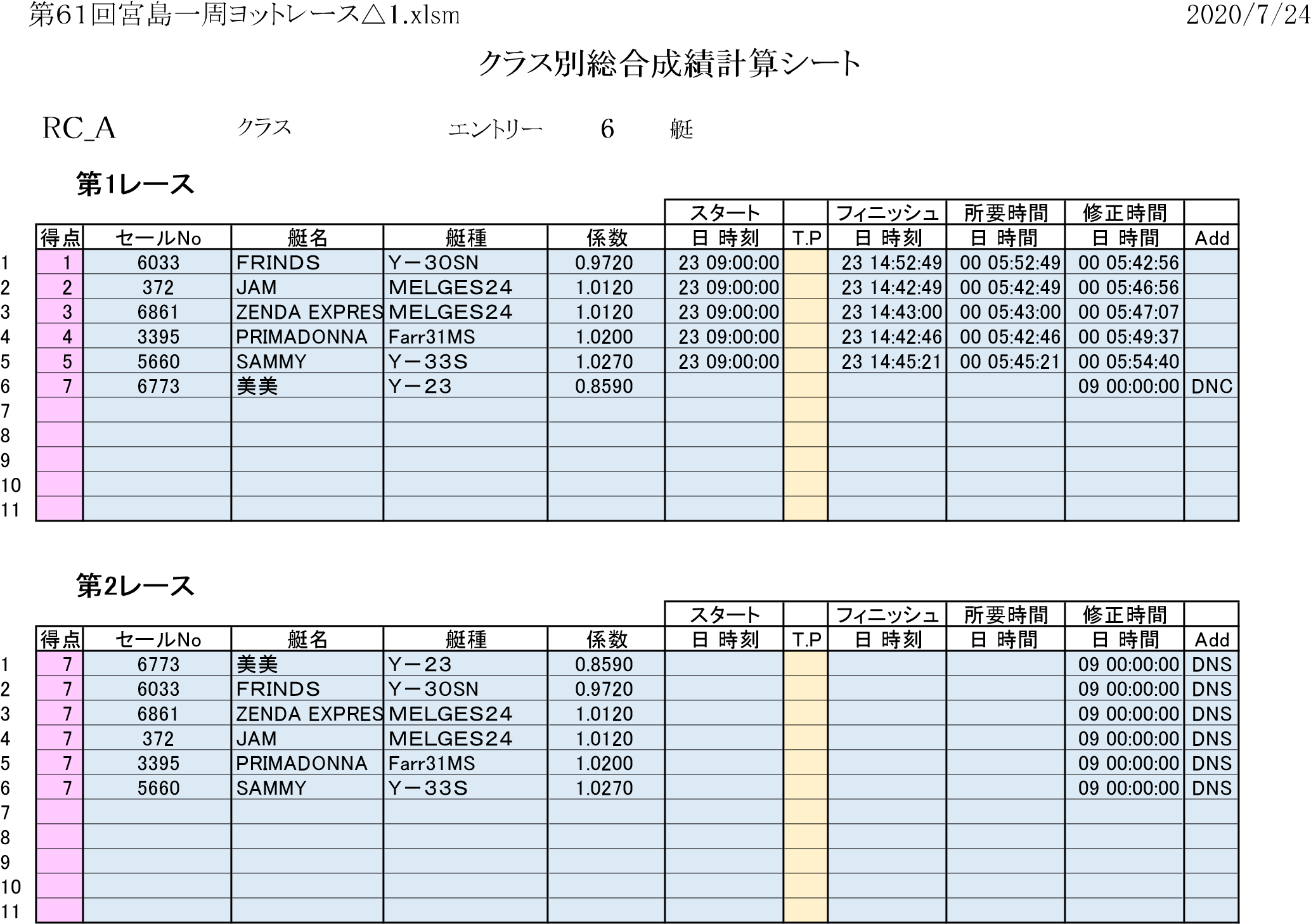 [備考] *1. 規則A8.1または規則A8.2により順位決定。 順位セールNo艇名艇種係数Ｒ１Ｒ２Ｒ３Ｒ４合計備考16033ＦＲＩＮＤＳＹ－３０SN0.9720170082372JAMＭＥＬＧＥＳ２４1.01202700936861ZENDA EXPRESＭＥＬＧＥＳ２４1.012037001043395PRIMADONNAFarr31MS1.020047001155660SAMMYＹ－３３Ｓ1.027057001266773美美Ｙ－２３0.85907700147891011